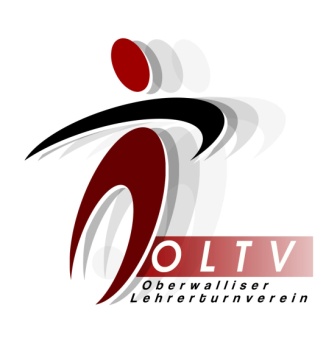 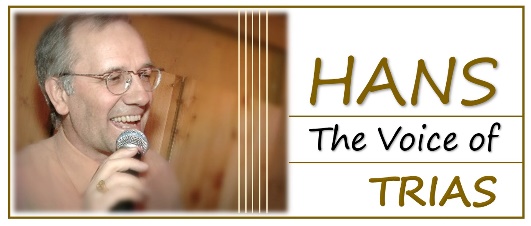 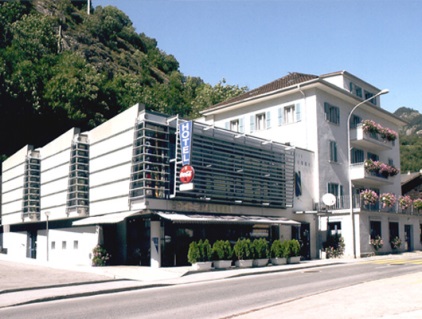 5. Tanzabend OLTVMitglieder des OLTV und Nichtmitglieder sind herzlich zu unserem Tanzabend eingeladen.Samstag, 11. November  2017, Restaurant Bellevue, NatersProgramm: 18.30 Uhr Apéro -  anschliessend Nachtessen. 	        Zwischen den Gängen Tanzmusik bis um 01.00 Uhr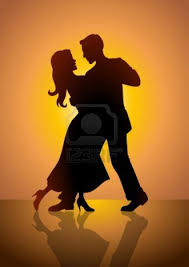 					Menu												Gemischter Salat	***	   „Saltim bocca alla romana“ Kalbsschnitzel		mit Salbei und Rohschinken		Risotto mit Steinpilzen, Gemüseauswahl	 ***                  	Glasierte Williamsbirne auf 	Karamel-ButtersaucePreis pro Person Fr. 50.--  inklusive Apéro Tanzmusik mit  THE VOICE OF TRIAS  (Die Kosten übernimmt der Verein.)Wir freuen uns auf eure Teilnahme in schicker und eleganter Abendkleidung, so wie es euch gefällt und wünschen euch viel Spass beim Schwingen des Tanzbeines.Anmeldung bis Sonntag, 5. November 2017 an: imhof.walter@valaiscom.ch